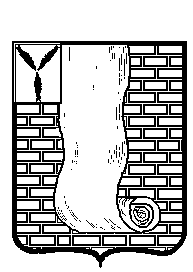  АДМИНИСТРАЦИЯКРАСНОАРМЕЙСКОГО МУНИЦИПАЛЬНОГО РАЙОНА САРАТОВСКОЙ ОБЛАСТИПОСТАНОВЛЕНИЕОб утверждении муниципальной программы «Реализация мероприятий по повышению уровня оплаты труда некоторых категорий работников муниципальных учреждений Красноармейского муниципального района на 2020-2022 года»В целях Устава Красноармейского  муниципального района и  обеспечения на территории Красноармейского муниципального района Саратовской области месячной заработной платы работников муниципальных учреждений, полностью отработавших за этот период норму рабочего времени и выполнивших нормы труда (трудовые обязанности), в размере не ниже минимального размера оплаты труда ПОСТАНОВЛЯЕТ:          	1. Утвердить муниципальную программу «Реализация мероприятий по повышению уровня оплаты труда некоторых категорий работников муниципальных учреждений Красноармейского муниципального района на 2020-2022 года» согласно приложению.        2. Организационно - контрольному отделу администрации Красноармейского муниципального района опубликовать настоящее постановление путем размещения на официальном сайте администрации Красноармейского муниципального района в информационно - телекоммуникационной сети "Интернет".        3. Контроль за исполнением настоящего постановления возложить на заместителя главы администрации Красноармейского муниципального района Наумову Е.В. Глава Красноармейского муниципального района                                                                       А.В. ПетаевПриложениеУТВЕРЖДЕНО постановлением администрацииКрасноармейского муниципального районаСаратовской областиот 18.02.2020г.  № 101МУНИЦИПАЛЬНАЯ ПРОГРАММА«Реализация мероприятий по повышению уровня оплаты труда некоторых категорий работников муниципальных учреждений Красноармейского муниципального района на 2020-2022 года»Паспорт
муниципальной программы 1. Содержание проблемы и обоснование необходимости решения ее программными методами	В связи с поэтапным переходом на программный бюджет и в целях эффективности использования бюджетных средств, выполнение мероприятий по повышению оплаты труда работников муниципальных учреждений необходимо решать программным методом.  Повышения оплаты труда производится в целях повышения реального дохода работников муниципальных учреждений и соблюдения федерального законодательства в сфере трудовых отношений. Целью социально-экономического развития района является формирование условий динамичного экономического и социального развития района, направленных на повышение качества жизни населения.         Создание условий для реализации установленных полномочий  подведомственными учреждениями, повышение реального дохода работников муниципальных учреждений и соблюдение федерального законодательства в сфере трудовых отношений,  повлечет за собой более качественное исполнение  полномочий, направленных на создание наиболее благоприятных условий для социально-экономического развития района, более полного и рационального использования производственных ресурсов, лучшей организации деятельности органов исполнительной власти района и подведомственных учреждений.В ряде учреждений  Красноармейского муниципального района стимулирующие выплаты применяются в качестве гарантированной части заработка, которая не увязана с результатами труда. Основной причиной этого является низкий размер тарифной части заработной платы, а также низкая конкурентоспособность учреждений на рынке труда. В результате учреждение вынуждено премировать персонал вне зависимости от результатов труда в связи с необходимостью сохранения кадрового потенциала учреждений.Анализ ситуации свидетельствует о необходимости дальнейшего совершенствования системы оплаты труда, с целью повышения уровня оплаты труда (средней заработной платы) работников муниципальных учреждений Красноармейского муниципального района.2.Основные цели и задачи Программы, сроки ее реализацииСовершенствование оплаты труда, предусматривающее взаимосвязь роста заработной платы работникам с усилением роли стимулирующих выплат. Усиление материальной заинтересованности работников в повышении эффективности труда, улучшение качества оказываемых услуг.Целью  программы является   содействие повышению реального дохода некоторых категорий работников муниципальных учреждений Красноармейского муниципального района и соблюдение федерального законодательства в сфере трудовых отношений. Сохранение кадрового потенциала, повышение престижности и привлекательности работы в муниципальных учреждениях, обеспечение соответствия оплаты труда работников качеству оказываемых ими услуг.         Для реализации намеченной цели предусматривается решение следующих задач -  повышения оплаты труда некоторых  категорий работников муниципальных учреждений Красноармейского муниципального района.Программа предусматривает комплекс организационных и контрольных мероприятий, направленных на сохранение кадрового потенциала, повышение престижности и привлекательности работы в муниципальных учреждениях Красноармейского муниципального района, обеспечение соответствия оплаты труда работников качеству оказываемых ими услуг, повышения уровня реального содержания заработной платы, дальнейшее совершенствование условий оплаты труда работников муниципальных учреждений Красноармейского муниципального района.Достижение целей Программы требует решения следующей основной задачи:- повышение размера оплаты труда некоторых категорий работников муниципальных учреждений Красноармейского муниципального района.3. Сроки и этапы реализации муниципальной ПрограммыРеализация программы осуществляется в 2020-2022 годах.4. Перечень основных мероприятий муниципальной программы и целевых показателей (индикаторов)Администрация  Красноармейского муниципального района осуществляет организацию и координацию работ по реализации программы, вносит в установленном порядке предложения по уточнению мероприятий программы с учетом складывающейся социально-экономической ситуации.Администрация Красноармейского муниципального района осуществляет подготовку и представление в установленном порядке информации о ходе реализации программы и эффективности использования финансовых средств.Реализация программы осуществляется путем предоставления из областного бюджета в 2020-2022 годах бюджету Красноармейского муниципального района субсидии в соответствии с лимитами бюджетных обязательств. В программе предусматриваются следующие мероприятия:- повышение оплаты труда некоторых категорий работников муниципальных учреждений Красноармейского муниципального района в 2020-2022 годах:муниципального учреждения «Служба административно-хозяйственного обеспечения администрации Красноармейского муниципального района Саратовской области».5. Объем и источники финансового обеспечения муниципальной программыОбъем финансирования программы составляет: 2020 году - 1967,94 тыс. рублей, 2021 году - 1967,94 тыс. рублей, 2022 году - 1967,94 тыс. рублей, в том числе:- средства областного бюджета – 2020 году - 1908,9 тыс. рублей, 2021 году - 1908,9 тыс. рублей, 2022 году - 1908,9 тыс. рублей.- средства бюджета Красноармейского муниципального района – 2020 году - 59,04 тыс. рублей, 2021 году - 59,04 тыс. рублей, 2022 году - 59,04 тыс. рублей;- внебюджетные средства – 2020 году - 0,0 тыс. рублей, 2021 году - 0,0 тыс. рублей, 2022 году - 0,0 тыс. рублей.В случае получения доходов из внебюджетных источников (доходы от оказания платных услуг муниципальными учреждениями), указанные средства в необходимых объемах будут направлены на цели софинансирования мероприятий настоящей программы. 6. Ожидаемые результаты реализации муниципальной программыЭффект от реализации мероприятий, предусмотренных программой, выражается в повышении реального дохода работников муниципальных учреждений. Программа позволит снизить социальную напряженность среди низкооплачиваемых слоев населения, повысить роль стимулирующих выплат. Позволит достичь сокращения разрыва между оплатой труда работников муниципальных учреждений и МРОТ. 7. Система управления реализацией муниципальной программыКонтроль в соответствии с Федеральным законом от  г. № 131-ФЗ «Об общих принципах организации местного самоуправления РФ» за исполнением программы осуществляют главные распорядители и получатели средств районного бюджета.от18 февраля 2020г.№101от18 февраля 2020г.№101г. КрасноармейскНаименование муниципальной программы:                Наименование муниципальной программы:                Муниципальная программа «Реализация мероприятий по повышению уровня оплаты труда некоторых категорий работников муниципальных учреждений Красноармейского муниципального района на 2020-2022 года» (далее – Программа)Муниципальная программа «Реализация мероприятий по повышению уровня оплаты труда некоторых категорий работников муниципальных учреждений Красноармейского муниципального района на 2020-2022 года» (далее – Программа)Основание для разработки муниципальной программы:Основание для разработки муниципальной программы:Постановление от  г. № 840 «О повышении заработной платы работников муниципальных учреждений Красноармейского муниципального района с  г»Постановление от  г. № 840 «О повышении заработной платы работников муниципальных учреждений Красноармейского муниципального района с  г»Ответственный исполнитель муниципальной программы:Ответственный исполнитель муниципальной программы:Администрация Красноармейского муниципального района Саратовской областиАдминистрация Красноармейского муниципального района Саратовской областиУчастники муниципальной программы:Участники муниципальной программы:МУ «Служба административно-хозяйственного обеспечения администрации Красноармейского муниципального района Саратовской области»МУ «Служба административно-хозяйственного обеспечения администрации Красноармейского муниципального района Саратовской области»Цель муниципальной    
программы:                  Цель муниципальной    
программы:                  Совершенствование оплаты труда предусматривающее взаимосвязь роста заработной платы работникам с усилением роли стимулирующих выплат. Усиление материальной заинтересованности работников в повышении эффективности труда, улучшение качества оказываемых услуг.Обеспечение месячной заработной платы работников  муниципальных учреждений, полностью отработавших за этот период норму рабочего времени и выполнивших нормы труда (трудовые обязанности), в размере не ниже минимального размера оплаты трудаСовершенствование оплаты труда предусматривающее взаимосвязь роста заработной платы работникам с усилением роли стимулирующих выплат. Усиление материальной заинтересованности работников в повышении эффективности труда, улучшение качества оказываемых услуг.Обеспечение месячной заработной платы работников  муниципальных учреждений, полностью отработавших за этот период норму рабочего времени и выполнивших нормы труда (трудовые обязанности), в размере не ниже минимального размера оплаты трудаЗадачи муниципальной    
программы:                  Задачи муниципальной    
программы:                  Сохранение кадрового потенциала, повышение престижности и привлекательности работы в муниципальных учреждениях;обеспечение соответствия оплаты труда работников качеству оказываемых ими услуг.Сохранение кадрового потенциала, повышение престижности и привлекательности работы в муниципальных учреждениях;обеспечение соответствия оплаты труда работников качеству оказываемых ими услуг.Ожидаемые конечные   
результаты реализации
программы:Ожидаемые конечные   
результаты реализации
программы:Существенное повышение доходов некоторых категорий работников муниципальных учреждений района, обеспечение достойного и конкурентоспособного уровня и более тесной зависимости заработной платы работников бюджетного сектора экономики от результатов работы;повышение качества оказываемых услуг.  Месячная заработная плата работников  муниципальных учреждений, полностью отработавших за этот период норму рабочего времени и выполнивших нормы труда (трудовые обязанности), в размере не ниже минимального размера оплаты трудаСущественное повышение доходов некоторых категорий работников муниципальных учреждений района, обеспечение достойного и конкурентоспособного уровня и более тесной зависимости заработной платы работников бюджетного сектора экономики от результатов работы;повышение качества оказываемых услуг.  Месячная заработная плата работников  муниципальных учреждений, полностью отработавших за этот период норму рабочего времени и выполнивших нормы труда (трудовые обязанности), в размере не ниже минимального размера оплаты трудаСроки реализации           
муниципальной программы:  Сроки реализации           
муниципальной программы:  2020-2022 года 2020-2022 года Объемы финансового обеспечения муниципальной программы:Объемы финансового обеспечения муниципальной программы:Объем финансирования программы составляет               2020 год- 1967,94 тыс. рублей;2021 год - 1967,94 тыс. рублей; 2021 год - 1967,94 тыс. рублейОбъем финансирования программы составляет               2020 год- 1967,94 тыс. рублей;2021 год - 1967,94 тыс. рублей; 2021 год - 1967,94 тыс. рублейв том числе:в том числе:местный бюджет (прогнозно)местный бюджет (прогнозно)2020 год- 59,04 тыс. рублей;2021 год - 59,04 тыс. рублей; 2021 год - 59,04 тыс. рублей2020 год- 59,04 тыс. рублей;2021 год - 59,04 тыс. рублей; 2021 год - 59,04 тыс. рублейОбластной бюджет (прогнозно)Областной бюджет (прогнозно)2020 год- 1908,9 тыс. рублей;2021 год - 1908,9тыс. рублей; 2021 год - 1908,9тыс. рублей2020 год- 1908,9 тыс. рублей;2021 год - 1908,9тыс. рублей; 2021 год - 1908,9тыс. рублейвнебюджетные источники (прогнозно)внебюджетные источники (прогнозно)2020 год-0 рублей;2021 год-0 рублей;2022 год-0 рублей2020 год-0 рублей;2021 год-0 рублей;2022 год-0 рублейЦелевые показатели муниципальной программы (индикаторы)Целевые показатели муниципальной программы (индикаторы)Количество работников муниципальных учреждений (за исключением органов местного самоуправления), занятых на полную ставку, заработная плата которых за полную отработку за месяц нормы труда (трудовых обязанностей) в 2020 году ниже минимального размера оплаты труда – 0 человек.Количество работников муниципальных учреждений (за исключением органов местного самоуправления), занятых на полную ставку, заработная плата которых за полную отработку за месяц нормы труда (трудовых обязанностей) в 2020 году ниже минимального размера оплаты труда – 0 человек.N пп.Программные мероприятия, обеспечивающие выполнение задачиИсполнители ПрограммыИсточники финансированияОбъемы финансирования, всего (тыс. руб.)В том числе по годам реализации В том числе по годам реализации В том числе по годам реализации N пп.Программные мероприятия, обеспечивающие выполнение задачиИсполнители ПрограммыИсточники финансированияОбъемы финансирования, всего (тыс. руб.)2020 год2021 год2022 год11Обеспечение повышения оплаты труда некоторых работников муниципальных учрежденийМУ «Служба административно-хозяйственного обеспечения администрации Красноармейского муниципального района Саратовской области»всего5903,821967,941967,941967,9411Обеспечение повышения оплаты труда некоторых работников муниципальных учрежденийМУ «Служба административно-хозяйственного обеспечения администрации Красноармейского муниципального района Саратовской области»Местный бюджет177,1259,0459,0459,0411Обеспечение повышения оплаты труда некоторых работников муниципальных учрежденийМУ «Служба административно-хозяйственного обеспечения администрации Красноармейского муниципального района Саратовской области»Областной бюджет(прогнозно)5726,71908,91908,91908,911Обеспечение повышения оплаты труда некоторых работников муниципальных учрежденийМУ «Служба административно-хозяйственного обеспечения администрации Красноармейского муниципального района Саратовской области»Внебюджетные источники(прогнозно)0,00,00,00,0Итого:5903,821967,941967,941967,94